ФГБОУ ВО «Московский государственный юридический университет имени О.Е. Кутафина (МГЮА)» ФГБОУ ДПО «Российская медицинская академия непрерывного профессионального образования» Минздрава России   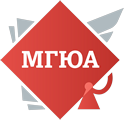 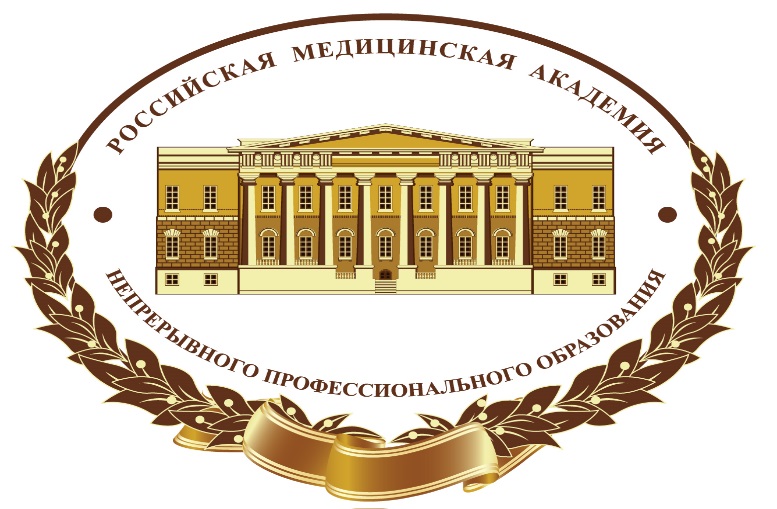 КРУГЛЫЙ СТОЛ«Организационные, правовые и этические проблемы генодиагностики и генотерапии в России»ПРОГРАММА31 октября 2019 г.Москва, ул. Баррикадная, д. 2/1, стр. 1Информационная поддержка:- Издательский центр Московского государственного юридического университета имени О.Е. Кутафина (МГЮА)- Журнал «Вестник Университета имени О.Е. Кутафина»;- Компания «Гарант».  Круглый стол проводится при финансовой поддержке Российского фонда фундаментальных исследований (РФФИ) проекты: 18-29-14063; 18-29-14033; 18-29-14034; 18-29-14084.Модераторы:- Герасименко Марина Юрьевна – проректор по научной работе и инновациям ФГБОУ ДПО «Российская медицинская академия непрерывного профессионального образования» Минздрава России, доктор медицинских наук, профессор;- Мохов Александр Анатольевич - заведующий кафедрой медицинского права ФГБОУ ВО «Московский государственный юридический университет имени О.Е. Кутафина (МГЮА)», доктор юридических наук, профессорОТКРЫТИЕ КРУГЛОГО СТОЛА:- Сычев Дмитрий Алексеевич - ректор ФГБОУ ДПО «Российская медицинская академия непрерывного профессионального образования» Минздрава России, доктор медицинских наук, профессор, чл.-корр. РАН;-  Синюков Владимир Николаевич - проектор по научной работе ФГБОУ ВО «Московский государственный юридический университет имени О.Е. Кутафина (МГЮА)», доктор юридических наук, профессор, Заслуженный деятель науки РФ.ДОКЛАДЫ (регламент – до 15 мин.):- Тарасов Вадим Владимирович - директор института трансляционной медицины и биотехнологии ФГАОУ ВО «Первый Московский государственный медицинский университет имени И.М. Сеченова (Сеченовский Университет)» - Трансляционная медицина: проблемы внедрения инноваций;- Ижевская Вера Леонидовна - заместитель директора по научной работе ФГБНУ «Медико-генетический научный центр имени Н.П. Бочкова», председатель Российского общества медицинских генетиков, доктор медицинских наук - Этические вопросы генетического тестирования в России;- Моисеев Вячеслав Иванович - заведующий кафедрой философии, биомедэтики и гуманитарных наук ФГБОУ ВО «Московский государственный медико-стоматологический университет имени А.И. Евдокимова» Минздрава России, доктор философских наук, профессор - Философские проблемы инноваций в биомедицине;- Шок Наталья Петровна - профессор кафедры социально-гуманитарных наук ФГБОУ ВО «Приволжский исследовательский медицинский университет»,  доктор исторических наук, Тарабрин Роман Евгеньевич - ассистент кафедры гуманитарных наук ФГАОУ ВО «Первый Московский государственный медицинский университет имени И.М. Сеченова (Сеченовский Университет)» -  Развивающиеся биотехнологии в ракурсе глобальной науки: ключевые ценности и этика исследований с участием человека;- Мохов Александр Анатольевич - заведующий кафедрой медицинского права ФГБОУ ВО «Московский государственный юридический университет имени О.Е. Кутафина (МГЮА)», доктор юридических наук, профессор – Отечественному здравоохранению - институты и процедуры оценки (экспертизы) генетических технологий;  - Баранова Елена Евгеньевна - доцент кафедры медицинской генетики ФГБОУ ДПО «Российская медицинская академия непрерывного профессионального образования» Минздрава России, кандидат медицинских наук - Проблемы оппортунистического скрининга;- Рощин Денис Олегович - заместитель руководителя Территориального органа Федеральной службы по надзору в сфере здравоохранения по г. Москве и Московской области, советник государственной гражданской службы Российской Федерации 2 класса – уточняется. ВЫСТУПЛЕНИЯ (регламент – до 5 мин.):- Агафонов Вячеслав Борисович - профессор кафедры экологического и природоресурсного права ФГБОУ ВО «Московский государственный юридический университет имени О.Е. Кутафина (МГЮА)», доктор юридических наук - Реализация принципа предосторожности в развитии законодательства в области биологической безопасности;Гришина Елена Анатольевна - заместитель директора научно-исследовательского института молекулярной и персонализированной медицины ФГБОУ ДПО «Российская медицинская академия непрерывного профессионального образования» Минздрава России, доктор биологических наук;- Жаворонкова Наталья Григорьевна - заведующий кафедрой экологического и природоресурсного права ФГБОУ ВО «Московский государственный юридический университет имени О.Е. Кутафина (МГЮА)», доктор юридических наук, профессор, Заслуженный юрист РФ, – Эколого-правовые проблемы обеспечения биологической безопасности в системе национальной безопасности России;- Кручинина Надежда Валентиновна - профессор кафедры криминалистики ФГБОУ ВО «Московский государственный юридический университет имени О.Е. Кутафина (МГЮА)», доктор юридических наук, профессор - Криминальное использование геномных технологий: проблемы выявления и противодействия.- Левушкин Анатолий Николаевич - профессор кафедры предпринимательского и корпоративного права ФГБОУ ВО «Московский государственный юридический университет имени О.Е. Кутафина (МГЮА)», доктор юридических наук, профессор -  Некоторые проблемы договорного и этического регулирования генодиагностики и генотерапии в Российской Федерации;- Микурова Ирина Владимировна - доцент кафедры государственно-правовых и уголовно-правовых дисциплин ФГБОУ ВО «Российский экономический университет имени Г.В. Плеханова», кандидат юридических наук - Применение к регулированию отношений в сфере оборота генетической информации институтов тайн;- Сушкова Ольга Викторовна - доцент кафедры информационного права и цифровых технологий ФГБОУ ВО «Московский государственный юридический университет имени О.Е. Кутафина (МГЮА)», кандидат юридических наук, доцент - Правовые и этические проблемы генодиагностики в зарубежных странах;- Рассолов Илья Михайлович - профессор кафедры информационного права и цифровых технологий ФГБОУ ВО «Московский государственный юридический университет имени О.Е. Кутафина (МГЮА)», доктор юридических наук, профессор - Основные принципы и постулаты института защиты генетической информации в контексте формирования новой науки о жизни;- Шипова Екатерина Андреевна - аспирант кафедры предпринимательского, трудового и корпоративного права юридического факультета имени М.М. Сперанского, Института права и национальной безопасности ФГБОУ ВО «Российская академия народного хозяйства и государственной службы при Президенте Российской Федерации» - Генодиагностика и генотерапия как инновационные виды деятельности;- Чубукова Светлана Георгиевна - доцент кафедры информационного права и цифровых технологий ФГБОУ ВО «Московский государственный юридический университет имени О.Е. Кутафина (МГЮА)», кандидат юридических наук, доцент - Субъекты права и генетическая информация: правовые проблемы идентификации;- Чхутиашвили Лела Васильевна - профессор кафедры управления и экономики ФГБОУ ВО «Московский государственный юридический университет имени О.Е. Кутафина (МГЮА)», доктор экономических наук - Биоэтические проблемы генотерапии человека;УЧАСТНИКИ ДИСКУССИИ (регламент – до 3 мин.):- Агеева Анна Ивановна - ведущий аналитик отдела координации научной деятельности научно-исследовательского института молекулярной и персонализированной медицины ФГБОУ ДПО «Российская медицинская академия непрерывного профессионального образования» Минздрава России;- Александрова Надежда Викторовна - заместитель начальника отдела правового обеспечения образовательной и научной деятельности, правового управления ФГБОУ ДПО «Российская медицинская академия непрерывного профессионального образования» Минздрава России;- Аронов Александр Владимирович - председатель президиума коллегии адвокатов «Аронов и Партнеры», кандидат юридических наук;- Артемов Вячеслав Михайлович - профессор кафедры философии и социологии ФГБОУ ВО «Московский государственный юридический университет имени О.Е. Кутафина (МГЮА)», доктор философских наук, профессор;-  Ахмадуллина Эльвира Валерьевна - студент ФГБОУ ВО «Московский государственный юридический университет имени О.Е. Кутафина (МГЮА)»;- Байгарин Руслан Тимурович - магистрант ФГБОУ ВО «Московский государственный юридический университет имени О.Е. Кутафина (МГЮА)»;- Беликова Ксения Михайловна - профессор кафедры гражданского права и процесса ФГАОУ ВО «Российский университет дружбы народов», доктор юридических наук;- Близнецова Полина Алексеевна - сотрудник ООО Лаборатория «Литех»;- Болотова Татьяна Юрьевна - руководитель медицинского отдела, компания «Гарант»;Бойко Юрий Павлович - заведующий кафедрой медицинского права, общественного здоровья и управления здравоохранением ФГБОУ ДПО «Российская медицинская академия непрерывного профессионального образования» Минздрава России, доктор медицинских наук, профессор; Борзова Елена Юрьевна - профессор кафедры аллергологии и иммунологии ФГБОУ ДПО «Российская медицинская академия непрерывного профессионального образования» Минздрава России, доктор медицинских наук;- Бородина Мария Александровна - заведующий кафедрой неотложных состояний Академии постдипломного образования ФГБУ «Федеральный научно-клинический центр специализированных видов медицинской помощи и медицинских технологий Федерального медико-биологического агентства», доктор медицинских наук;- Бугадзе София Давидовна - начальник правового управления ФГБОУ ДПО «Российская медицинская академия непрерывного профессионального образования» Минздрава России;- Губаева Татьяна Владимировна - секретарь руководителя ФГБУ «Государственный научный центр Российской Федерации – Федеральный медицинский биофизический центр имени А.И. Бурназяна» ФМБА России;- Гурылева Марина Элисовна - профессор кафедры биоэтики и медицинского права ФГБОУ ВО «Казанский государственный медицинский университет» Минздрава России, доктор медицинских наук;- Гусейнов Заур Сейраг оглы - магистрант ФГБОУ ВО «Московский государственный юридический университет имени О.Е. Кутафина (МГЮА)»;- Дедова Елизавета Вячеславовна - заместитель Исполнительного директора по правовым вопросам ФГБУ «Государственный научный центр Российской Федерации – Федеральный медицинский биофизический центр имени А.И. Бурназяна» ФМБА России;  - Ефремова Татьяна Александровна - аспирант факультета фундаментальной медицины ФГБОУ ВО «Московский государственный университет имени М.В. Ломоносова»;Задворная Ольга Леонидовна - заведующий кафедрой организации здравоохранения и общественного здоровья ФГБОУ ДПО «Российская медицинская академия непрерывного профессионального образования» Минздрава России, доктор медицинских наук, профессор;- Зайцева Татьяна Николаевна - заведующий отделом координации научной деятельности научно-исследовательского института молекулярной и персонализированной медицины ФГБОУ ДПО «Российская медицинская академия непрерывного профессионального образования» Минздрава России, кандидат медицинских наук;- Застрожин Михаил Сергеевич - доцент кафедры наркологии ФГБОУ ДПО «Российская медицинская академия непрерывного профессионального образования» Минздрава России, кандидат медицинских наук;- Иващенко Дмитрий Владимирович - доцент кафедры детской психиатрии и психотерапии ФГБОУ ДПО «Российская медицинская академия непрерывного профессионального образования» Минздрава России, кандидат медицинских наук;- Ильина Елена Николаевна - профессор ФГБУ «Федеральный научно-клинический центр физико-химической медицины ФМБА России», доктор биологических наук; - Караева Ольга Мергеновна - юрист компании ООО «Национальный БиоСервис» (г. Санкт-Петербург);- Киракосян Рубен Степанович - адвокат Московской региональной коллегии адвокатов; - Кобалия Анна Михайловна - сотрудник ООО Лаборатория «Литех»;- Колокольцова Тамара Дмитриевна - заведующий группой регенеративной медицины научно-исследовательского института молекулярной и персонализированной медицины ФГБОУ ДПО «Российская медицинская академия непрерывного профессионального образования» Минздрава России, доктор биологических наук;- Конова Ольга Дмитриевна - аналитик отдела координации научной деятельности научно-исследовательского института молекулярной и персонализированной медицины ФГБОУ ДПО «Российская медицинская академия непрерывного профессионального образования» Минздрава России;- Коробов Николай Васильевич - доцент кафедры фармакологии
факультета фундаментальной медицины ФГБОУ ВО «Московский государственный университет имени М.В. Ломоносова», кандидат медицинских наук;- Косухина Оксана Игоревна - ассистент кафедры судебной медицины ФГБОУ ВО «Московский государственный медико-стоматологический университет имени А.И. Евдокимова» Минздрава России;   - Кюрегян Карен Каренович - заведующий отделом изучения вирусных гепатитов научно-исследовательского института молекулярной и персонализированной медицины ФГБОУ ДПО «Российская медицинская академия непрерывного профессионального образования» Минздрава России, доктор биологических наук;- Лазарев Василий Николаевич - заведующий отделом клеточной биологии, заведующий лабораторией генной инженерии ФГБУ «Федеральный научно-клинический центр физико-химической медицины ФМБА России», кандидат биологических наук, доцент;- Лазарев Макар Павлович - студент ФГБОУ ВО «Московский государственный юридический университет имени О.Е. Кутафина (МГЮА)»;- Леденев Иван Сергеевич - начальник отдела правового обеспечения договорной работы, правового управления ФГБОУ ДПО «Российская медицинская академия непрерывного профессионального образования» Минздрава России;- Лыгина Ольга Владимировна - сотрудник ООО Лаборатория «Литех»;- Макаренко Мария Руслановна - студент ФГБОУ ВО «Московский государственный юридический университет имени О.Е. Кутафина (МГЮА)»;Мирзаев Карин Бадавиевич - заведующий отделом персонализированной медицины научно-исследовательского института молекулярной и персонализированной медицины ФГБОУ ДПО «Российская медицинская академия непрерывного профессионального образования» Минздрава России, кандидат медицинских наук; Мозжухина Мария Владимировна - аналитик отдела координации научной деятельности научно-исследовательского института молекулярной и персонализированной медицины ФГБОУ ДПО «Российская медицинская академия непрерывного профессионального образования» Минздрава России; - Ненашева Наталья Михайловна - заведующий кафедрой аллергологии и иммунологии ФГБОУ ДПО «Российская медицинская академия непрерывного профессионального образования» Минздрава России, доктор медицинских наук, профессор;- Пекшев Алексей Викторович - доцент кафедры медицинского права ФГБОУ ВО «Московский государственный юридический университет имени О.Е. Кутафина (МГЮА)», кандидат медицинских наук;- Пискарев Иван Вячеславович - научный сотрудник ФГАОУ ВО «Первый Московский государственный медицинский университет имени И.М. Сеченова (Сеченовский Университет)»;- Поздеев Алексей Родионович - профессор кафедры судебной медицины ФГБОУ ВО «Ижевская государственная медицинская академия» Минздрава России, доктор медицинских наук;- Полубинская Светлана Вениаминовна - ведущий научный сотрудник сектора уголовного права, уголовного процесса и криминологии Института государства и права РАН, кандидат юридических наук, доцент;- Посулихина Наталья Семеновна - преподаватель кафедры медицинского права ФГБОУ ВО «Московский государственный юридический университет имени О.Е. Кутафина (МГЮА)», кандидат юридических наук;- Пузик Анна Владимировна - юрисконсульт ФГБУ «НМИЦ АГП имени В.И. Кулакова» Минздрава России;- Рашитханов Руслан Салихович - студент ФГБОУ ВО «Московский государственный юридический университет имени О.Е. Кутафина (МГЮА)»;- Рыжикова Кристина Анатольевна - научный сотрудник отдела молекулярной медицины научно-исследовательского института молекулярной и персонализированной медицины ФГБОУ ДПО «Российская медицинская академия непрерывного профессионального образования» Минздрава России;- Сабурина Ирина Николаевна - ведущий научный сотрудник группы регенеративной медицины научно-исследовательского института молекулярной и персонализированной медицины ФГБОУ ДПО «Российская медицинская академия непрерывного профессионального образования» Минздрава России, доктор биологических наук;- Семенова Екатерина Александровна - студент ФГБОУ ВО «Московский государственный юридический университет имени О.Е. Кутафина (МГЮА)»;- Синельникова Валентина Николаевна - профессор кафедры гражданского и предпринимательского права ФГАОУ ВО «Национальный исследовательский университет «Высшая школа экономики», доктор юридических наук, профессор; - Сиребриникова Юлия Сергеевна - аналитик отдела координации научной деятельности научно-исследовательского института молекулярной и персонализированной медицины ФГБОУ ДПО «Российская медицинская академия непрерывного профессионального образования» Минздрава России;- Стукалов Алексей Сергеевич - партнер адвокатской конторы «Феникс»;- Суворов Георгий Николаевич - проректор по общим вопросам, доцент кафедры общественного здоровья и здравоохранения Академии постдипломного образования ФГБУ «Федеральный научно-клинический центр специализированных видов медицинской помощи и медицинских технологий Федерального медико-биологического агентства», кандидат юридических наук;- Суранова Татьяна Григорьевна - профессор кафедры гигиены, эпидемиологии и инфекционных болезней Академии постдипломного образования ФГБУ «Федеральный научно-клинический центр специализированных видов медицинской помощи и медицинских технологий Федерального медико-биологического агентства», кандидат медицинских наук;- Тирас Харлампий Пантелеевич - заведующий кафедрой гуманитарных дисциплин ФГБОУ ВО «Пущинский государственный естественно-научный институт», кандидат биологических наук; - Ульянова Елена Александровна - ассистент кафедры госпитальной терапии ФГБОУ ВО «Московский государственный медико-стоматологический университет имени А.И. Евдокимова» Минздрава России;   - Флакс Григорий Арнольдович - начальник ФГБУЗ МСЧ №154 ФМБА России;- Шабалкин Валерий Валерьевич - главный специалист-эксперт Территориального органа Федеральной службы по надзору в сфере здравоохранения по г. Москве и Московской области;Шестак Надежда Владимировна - декан факультета профилактической медицины и управления здравоохранением ФГБОУ ДПО «Российская медицинская академия непрерывного профессионального образования» Минздрава России, доктор медицинских наук, профессор;- Шикула Ильмира Рифкатьевна - заведующий кафедрой административного и финансового права МФПУ «Синергия», кандидат юридических наук, доцент;- Чирва Наталья Владимировна - сотрудник ООО Лаборатория «Литех»;   - Чуковская Ирина Валентиновна - начальник юридического отдела ФГБУ «Государственный научный центр Российской Федерации – Федеральный медицинский биофизический центр имени А.И. Бурназяна» ФМБА России;- Яворский Александр Николаевич - главный научный сотрудник ФГБОУ ВО «Пущинский государственный естественно-научный институт», доктор медицинских наук, профессор;   Яровая Галина Алексеевна - руководитель Центра академического образовательного центра фундаментальной и трансляционной медицины ФГБОУ ДПО «Российская медицинская академия непрерывного профессионального образования» Минздрава России, доктор медицинских наук, профессор;и другие участники.ПОДВЕДЕНИЕ ИТОГОВ КРУГЛОГО СТОЛАУважаемые коллеги!В апреле 2020 года в рамках VII Московского юридического форума Университет имени О.Е. Кутафина (МГЮА) и РМАНПО проводят Всероссийский симпозиум, посвященный вопросам правового обеспечения биологической безопасности. На площадках Симпозиума предлагается обсудить следующие вопросы:- экономика и предпринимательство, биоэкономика, экология и биологическая безопасность;    - общие проблемы правового обеспечения биологической безопасности;- меры по обеспечению биологической безопасности;- современные технологии и биологическая безопасность;- биологическая информация как объект правовой охраны; - договор, как инструмент регулирования отношений, обеспечивающих биологическую безопасность;- юридическая ответственность за нарушение законодательства в области биологической безопасности.По итогам работы Симпозиума планируется выход коллективной монографии «Биологическая безопасность России – критически значимый фактор развития экономики, общества, государства и права в XXI веке».В книге предполагаются следующие разделы:-  общие вопросы правового обеспечения биологической безопасности;- предпринимательская и иные виды экономической деятельности и биологическая безопасность; - управление в области биологической безопасности;- меры по обеспечению биологической безопасности;- современные технологии и биологическая безопасность;- международное сотрудничество в области обеспечения биологической безопасности;  - юридическая ответственность за нарушение законодательства в области биологической безопасности.Требования, предъявляемые к работам:Печать в программе Word (2003 и выше) на русском языке. Размер шрифта — 14. Межстрочный интервал - полуторный. Сноски на использованную литературу приводятся в тексте в квадратных скобках. Список использованной литературы, оформленный в соответствии с ГОСТ 7.1-2003 "Библиографическая запись. Библиографическое описание. Общие требования и правила составления", помещается в конце статьи. В библиографическом списке нумерация источников должна соответствовать очередности ссылок на них в тексте. В списке указывается:– для книг – фамилия и инициалы автора, название, город, издательство, год издания, том, количество страниц;– для журнальных статей, сборников трудов – фамилия и инициалы автора, название статьи, полное название журнала, серия, год, том, номер, выпуск, страницы;– для материалов конференций – фамилия и инициалы автора, название статьи, название издания, время и место проведения конференции, город, издательство, год, страницы. Объем: 15-20 тыс. символов (с учетом пробелов). Публикация снабжается: аннотацией (от 15 до 20 слов) и ключевыми словами (6-8 слов) на русском и английском языках; указанием раздела книги, в котором предполагается ее опубликование. В информации об авторе указываются: Ф.И.О., ученая степень и звание, место работы и должность, адрес электронной почты, контактные телефоны (на русском и английском языках). Оригинальность представленных материалов – 70% и выше. К публикации в обязательном порядке прилагается доверенность для представления интересов авторского коллектива в Издательстве (будет направлена авторам представленных в монографию материалов отдельно). Срок представления материалов – строго до 1 февраля 2020 года.     Материалы, не отвечающие предъявляемым требованиям, представленные с нарушением установленного срока не публикуются.   Материалы предоставлять по электронному адресу – ovsushkova@mail.ru – Сушковой Ольге Викторовне. Университет имени О.Е. Кутафина (МГЮА)АдресТел.